ตัวชี้วัดย่อยที่ 9.3 การบริหารงานแผนการใช้จ่ายงบประมาณประจำปีตัวชี้วัดย่อยที่ 9.3 การบริหารงานแผนการใช้จ่ายงบประมาณประจำปีตัวชี้วัดย่อยที่ 9.3 การบริหารงานแผนการใช้จ่ายงบประมาณประจำปีตัวชี้วัดย่อยที่ 9.3 การบริหารงานแผนการใช้จ่ายงบประมาณประจำปีตัวชี้วัดย่อยที่ 9.3 การบริหารงานแผนการใช้จ่ายงบประมาณประจำปีตรวจแล้วถูกต้อง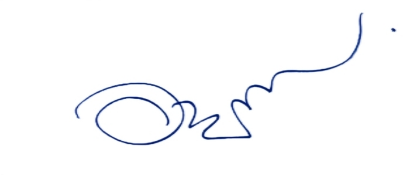 พ.ต.อ.( อานุภาพ ชัยศิริ )ผกก.สภ.บ่อหลวง จว.เชียงใหม่แผนการใช้จ่ายงบประมาณ สถานีตำรวจภูธรบ่อหลวงประจำปีงบประมาณ พ.ศ.2567  ไตรมาสที่ 1ข้อมูล ณ วันที่ 1 ตุลาคม พ.ศ.2566แผนการใช้จ่ายงบประมาณ สถานีตำรวจภูธรบ่อหลวงประจำปีงบประมาณ พ.ศ.2567  ไตรมาสที่ 1ข้อมูล ณ วันที่ 1 ตุลาคม พ.ศ.2566แผนการใช้จ่ายงบประมาณ สถานีตำรวจภูธรบ่อหลวงประจำปีงบประมาณ พ.ศ.2567  ไตรมาสที่ 1ข้อมูล ณ วันที่ 1 ตุลาคม พ.ศ.2566แผนการใช้จ่ายงบประมาณ สถานีตำรวจภูธรบ่อหลวงประจำปีงบประมาณ พ.ศ.2567  ไตรมาสที่ 1ข้อมูล ณ วันที่ 1 ตุลาคม พ.ศ.2566แผนการใช้จ่ายงบประมาณ สถานีตำรวจภูธรบ่อหลวงประจำปีงบประมาณ พ.ศ.2567  ไตรมาสที่ 1ข้อมูล ณ วันที่ 1 ตุลาคม พ.ศ.2566แผนการใช้จ่ายงบประมาณ สถานีตำรวจภูธรบ่อหลวงประจำปีงบประมาณ พ.ศ.2567  ไตรมาสที่ 1ข้อมูล ณ วันที่ 1 ตุลาคม พ.ศ.2566แผนการใช้จ่ายงบประมาณ สถานีตำรวจภูธรบ่อหลวงประจำปีงบประมาณ พ.ศ.2567  ไตรมาสที่ 1ข้อมูล ณ วันที่ 1 ตุลาคม พ.ศ.2566แผนการใช้จ่ายงบประมาณ สถานีตำรวจภูธรบ่อหลวงประจำปีงบประมาณ พ.ศ.2567  ไตรมาสที่ 1ข้อมูล ณ วันที่ 1 ตุลาคม พ.ศ.2566แผนการใช้จ่ายงบประมาณ สถานีตำรวจภูธรบ่อหลวงประจำปีงบประมาณ พ.ศ.2567  ไตรมาสที่ 1ข้อมูล ณ วันที่ 1 ตุลาคม พ.ศ.2566แผนการใช้จ่ายงบประมาณ สถานีตำรวจภูธรบ่อหลวงประจำปีงบประมาณ พ.ศ.2567  ไตรมาสที่ 1ข้อมูล ณ วันที่ 1 ตุลาคม พ.ศ.2566ลำดับชื่อโครงการ/กิจกรรมเป้าหมาย/วิธีดำเนินการงบประมาณ / แหล่งที่จัดสรร / สนับสนุนงบประมาณ / แหล่งที่จัดสรร / สนับสนุนงบประมาณ / แหล่งที่จัดสรร / สนับสนุนงบประมาณ / แหล่งที่จัดสรร / สนับสนุนงบประมาณ / แหล่งที่จัดสรร / สนับสนุนระยะเวลาดำเนินการผลที่คาดว่าจะได้รับลำดับชื่อโครงการ/กิจกรรมเป้าหมาย/วิธีดำเนินการสตช.หน่วยงานภาครัฐภาคเอกชนอปท.อื่นๆระยะเวลาดำเนินการผลที่คาดว่าจะได้รับ1ซื้อน้ำมันเชื้อเพลิง กิจกรรม โครงการการบังคับใช้ กฎหมายอ้านวยความ ยุติธรรมและบริการประชาชน ประจำเดือน ต.ค.2566 (ห้วง ระหว่าง วันที่ 1-31 ต.ค.2566)ซื้อจากปั๊มน้ำมัน ในเขต พื้นที่สภ.บ่อหลวง จาก บริษัท บุญประสงค์ปิโตรเลียม จำกัด146/1 หมู่ 4 ถนนฮอด-แม่สะเรียง ต.บ่อสลี อ.ฮอด จว.เชียงใหม่/----วันที่ 1-31 ต.ค.2566- ได้รับน้ำมันเชื้อเพลิงสำหรับรถยนต์และรถจักรยานยนต์ใช้ในการปฏิบัติหน้าที่รวม1 รายการแผนการใช้จ่ายงบประมาณ สถานีตำรวจภูธรบ่อหลวงประจำปีงบประมาณ พ.ศ.2567  ไตรมาสที่ 1ข้อมูล ณ วันที่ 1 พฤศจิกายน พ.ศ.2566แผนการใช้จ่ายงบประมาณ สถานีตำรวจภูธรบ่อหลวงประจำปีงบประมาณ พ.ศ.2567  ไตรมาสที่ 1ข้อมูล ณ วันที่ 1 พฤศจิกายน พ.ศ.2566แผนการใช้จ่ายงบประมาณ สถานีตำรวจภูธรบ่อหลวงประจำปีงบประมาณ พ.ศ.2567  ไตรมาสที่ 1ข้อมูล ณ วันที่ 1 พฤศจิกายน พ.ศ.2566แผนการใช้จ่ายงบประมาณ สถานีตำรวจภูธรบ่อหลวงประจำปีงบประมาณ พ.ศ.2567  ไตรมาสที่ 1ข้อมูล ณ วันที่ 1 พฤศจิกายน พ.ศ.2566แผนการใช้จ่ายงบประมาณ สถานีตำรวจภูธรบ่อหลวงประจำปีงบประมาณ พ.ศ.2567  ไตรมาสที่ 1ข้อมูล ณ วันที่ 1 พฤศจิกายน พ.ศ.2566แผนการใช้จ่ายงบประมาณ สถานีตำรวจภูธรบ่อหลวงประจำปีงบประมาณ พ.ศ.2567  ไตรมาสที่ 1ข้อมูล ณ วันที่ 1 พฤศจิกายน พ.ศ.2566แผนการใช้จ่ายงบประมาณ สถานีตำรวจภูธรบ่อหลวงประจำปีงบประมาณ พ.ศ.2567  ไตรมาสที่ 1ข้อมูล ณ วันที่ 1 พฤศจิกายน พ.ศ.2566แผนการใช้จ่ายงบประมาณ สถานีตำรวจภูธรบ่อหลวงประจำปีงบประมาณ พ.ศ.2567  ไตรมาสที่ 1ข้อมูล ณ วันที่ 1 พฤศจิกายน พ.ศ.2566แผนการใช้จ่ายงบประมาณ สถานีตำรวจภูธรบ่อหลวงประจำปีงบประมาณ พ.ศ.2567  ไตรมาสที่ 1ข้อมูล ณ วันที่ 1 พฤศจิกายน พ.ศ.2566แผนการใช้จ่ายงบประมาณ สถานีตำรวจภูธรบ่อหลวงประจำปีงบประมาณ พ.ศ.2567  ไตรมาสที่ 1ข้อมูล ณ วันที่ 1 พฤศจิกายน พ.ศ.2566ลำดับชื่อโครงการ/กิจกรรมเป้าหมาย/วิธีดำเนินการงบประมาณ / แหล่งที่จัดสรร / สนับสนุนงบประมาณ / แหล่งที่จัดสรร / สนับสนุนงบประมาณ / แหล่งที่จัดสรร / สนับสนุนงบประมาณ / แหล่งที่จัดสรร / สนับสนุนงบประมาณ / แหล่งที่จัดสรร / สนับสนุนระยะเวลาดำเนินการผลที่คาดว่าจะได้รับลำดับชื่อโครงการ/กิจกรรมเป้าหมาย/วิธีดำเนินการสตช.หน่วยงานภาครัฐภาคเอกชนอปท.อื่นๆระยะเวลาดำเนินการผลที่คาดว่าจะได้รับ12ซื้อน้ำมันเชื้อเพลิง กิจกรรม โครงการการบังคับใช้ กฎหมายอำนวยความ ยุติธรรมและบริการประชาชน ประจ้าเดือน ต.ค.2566 (ห้วง ระหว่าง วันที่ 1-30 พ.ย.2566 )จ้างเหมาทำความสะอาดสถานที่ราชการ (ที่ทำการ)ซื้อจากปั๊มน้ำมัน ในเขต พื้นที่สภ.บ่อหลวง จาก บริษัท บุญประสงค์ปิโตรเลียม จำกัด146/1 หมู่ 4 ถนนฮอด-แม่สะเรียง ต.บ่อสลี อ.ฮอด จว.เชียงใหม่จ้างเหมาทำความสะอาดจาก
นายอุดร บริคุต 70/1 หมู่ที่ 4  ต.บ่อสลี อ.ฮอด จ.เชียงใหม่//--------วันที่ 1-30 พ.ย.2566วันที่ 1-30 พ.ย.2566- ได้รับน้ำมันเชื้อเพลิงสำหรับรถยนต์และรถจักรยานยนต์ใช้ในการปฏิบัติหน้าที่- สถานที่ราชการ สภ.บ่อหลวง อยู่ในสภาพดี พร้อมให้บริการประชาชนรวม2 รายการแผนการใช้จ่ายงบประมาณ สถานีตำรวจภูธรบ่อหลวงประจำปีงบประมาณ พ.ศ.2567  ไตรมาสที่ 1ข้อมูล ณ วันที่ 1 ธันวาคม พ.ศ.2566แผนการใช้จ่ายงบประมาณ สถานีตำรวจภูธรบ่อหลวงประจำปีงบประมาณ พ.ศ.2567  ไตรมาสที่ 1ข้อมูล ณ วันที่ 1 ธันวาคม พ.ศ.2566แผนการใช้จ่ายงบประมาณ สถานีตำรวจภูธรบ่อหลวงประจำปีงบประมาณ พ.ศ.2567  ไตรมาสที่ 1ข้อมูล ณ วันที่ 1 ธันวาคม พ.ศ.2566แผนการใช้จ่ายงบประมาณ สถานีตำรวจภูธรบ่อหลวงประจำปีงบประมาณ พ.ศ.2567  ไตรมาสที่ 1ข้อมูล ณ วันที่ 1 ธันวาคม พ.ศ.2566แผนการใช้จ่ายงบประมาณ สถานีตำรวจภูธรบ่อหลวงประจำปีงบประมาณ พ.ศ.2567  ไตรมาสที่ 1ข้อมูล ณ วันที่ 1 ธันวาคม พ.ศ.2566แผนการใช้จ่ายงบประมาณ สถานีตำรวจภูธรบ่อหลวงประจำปีงบประมาณ พ.ศ.2567  ไตรมาสที่ 1ข้อมูล ณ วันที่ 1 ธันวาคม พ.ศ.2566แผนการใช้จ่ายงบประมาณ สถานีตำรวจภูธรบ่อหลวงประจำปีงบประมาณ พ.ศ.2567  ไตรมาสที่ 1ข้อมูล ณ วันที่ 1 ธันวาคม พ.ศ.2566แผนการใช้จ่ายงบประมาณ สถานีตำรวจภูธรบ่อหลวงประจำปีงบประมาณ พ.ศ.2567  ไตรมาสที่ 1ข้อมูล ณ วันที่ 1 ธันวาคม พ.ศ.2566แผนการใช้จ่ายงบประมาณ สถานีตำรวจภูธรบ่อหลวงประจำปีงบประมาณ พ.ศ.2567  ไตรมาสที่ 1ข้อมูล ณ วันที่ 1 ธันวาคม พ.ศ.2566แผนการใช้จ่ายงบประมาณ สถานีตำรวจภูธรบ่อหลวงประจำปีงบประมาณ พ.ศ.2567  ไตรมาสที่ 1ข้อมูล ณ วันที่ 1 ธันวาคม พ.ศ.2566ลำดับชื่อโครงการ/กิจกรรมเป้าหมาย/วิธีดำเนินการงบประมาณ / แหล่งที่จัดสรร / สนับสนุนงบประมาณ / แหล่งที่จัดสรร / สนับสนุนงบประมาณ / แหล่งที่จัดสรร / สนับสนุนงบประมาณ / แหล่งที่จัดสรร / สนับสนุนงบประมาณ / แหล่งที่จัดสรร / สนับสนุนระยะเวลาดำเนินการผลที่คาดว่าจะได้รับลำดับชื่อโครงการ/กิจกรรมเป้าหมาย/วิธีดำเนินการสตช.หน่วยงานภาครัฐภาคเอกชนอปท.อื่นๆระยะเวลาดำเนินการผลที่คาดว่าจะได้รับ12ซื้อน้ำมันเชื้อเพลิง กิจกรรม โครงการการบังคับใช้ กฎหมายอำนวยความ ยุติธรรมและบริการประชาชน ประจำเดือน ต.ค.2566 (ห้วง ระหว่าง วันที่ 1-30 ธ.ค.2566)ซื้อน้ำมันเชื้อเพลิง กิจกรรม โครงการการรักษาความปลอดภัย ให้บริการแก่นักท่องเที่ยวประจำเดือน ต.ค.2565 (ห้วง ระหว่าง วันที่ 27 ธ.ค.2566 - 5 ม.ค.2567 )ซื้อจากปั๊มน้ำมัน ในเขต พื้นที่สภ.บ่อหลวง จาก บริษัท บุญประสงค์ปิโตรเลียม จำกัด146/1 หมู่ 4 ถนนฮอด-แม่สะเรียง ต.บ่อสลี อ.ฮอด จว.เชียงใหม่ซื้อจากปั๊มน้ำมัน ในเขต พื้นที่สภ.บ่อหลวง จาก บริษัท บุญประสงค์ปิโตรเลียม จำกัด146/1 หมู่ 4 ถนนฮอด-แม่สะเรียง ต.บ่อสลี อ.ฮอด 
จว.เชียงใหม่  //--------วันที่ 1-31 ธ.ค.2566วันที่ 27 ธ.ค.66 – 4 ม.ค.67- ได้รับน้ำมันเชื้อเพลิงสำหรับรถยนต์และรถจักรยานยนต์ใช้ในการปฏิบัติหน้าที่-ได้รับน้ำมันเชื้อเพลิงสำหรับรถยนต์และจักรยานยนต์ใช้ในการปฏิบัติหน้าที่รวม2 รายการแผนการใช้จ่ายงบประมาณ สถานีตำรวจภูธรบ่อหลวงประจำปีงบประมาณ พ.ศ.2567  ไตรมาสที่ 1ข้อมูล ณ วันที่ 1 มกราคม พ.ศ.2567แผนการใช้จ่ายงบประมาณ สถานีตำรวจภูธรบ่อหลวงประจำปีงบประมาณ พ.ศ.2567  ไตรมาสที่ 1ข้อมูล ณ วันที่ 1 มกราคม พ.ศ.2567แผนการใช้จ่ายงบประมาณ สถานีตำรวจภูธรบ่อหลวงประจำปีงบประมาณ พ.ศ.2567  ไตรมาสที่ 1ข้อมูล ณ วันที่ 1 มกราคม พ.ศ.2567แผนการใช้จ่ายงบประมาณ สถานีตำรวจภูธรบ่อหลวงประจำปีงบประมาณ พ.ศ.2567  ไตรมาสที่ 1ข้อมูล ณ วันที่ 1 มกราคม พ.ศ.2567แผนการใช้จ่ายงบประมาณ สถานีตำรวจภูธรบ่อหลวงประจำปีงบประมาณ พ.ศ.2567  ไตรมาสที่ 1ข้อมูล ณ วันที่ 1 มกราคม พ.ศ.2567แผนการใช้จ่ายงบประมาณ สถานีตำรวจภูธรบ่อหลวงประจำปีงบประมาณ พ.ศ.2567  ไตรมาสที่ 1ข้อมูล ณ วันที่ 1 มกราคม พ.ศ.2567แผนการใช้จ่ายงบประมาณ สถานีตำรวจภูธรบ่อหลวงประจำปีงบประมาณ พ.ศ.2567  ไตรมาสที่ 1ข้อมูล ณ วันที่ 1 มกราคม พ.ศ.2567แผนการใช้จ่ายงบประมาณ สถานีตำรวจภูธรบ่อหลวงประจำปีงบประมาณ พ.ศ.2567  ไตรมาสที่ 1ข้อมูล ณ วันที่ 1 มกราคม พ.ศ.2567แผนการใช้จ่ายงบประมาณ สถานีตำรวจภูธรบ่อหลวงประจำปีงบประมาณ พ.ศ.2567  ไตรมาสที่ 1ข้อมูล ณ วันที่ 1 มกราคม พ.ศ.2567แผนการใช้จ่ายงบประมาณ สถานีตำรวจภูธรบ่อหลวงประจำปีงบประมาณ พ.ศ.2567  ไตรมาสที่ 1ข้อมูล ณ วันที่ 1 มกราคม พ.ศ.2567ลำดับชื่อโครงการ/กิจกรรมเป้าหมาย/วิธีดำเนินการงบประมาณ / แหล่งที่จัดสรร / สนับสนุนงบประมาณ / แหล่งที่จัดสรร / สนับสนุนงบประมาณ / แหล่งที่จัดสรร / สนับสนุนงบประมาณ / แหล่งที่จัดสรร / สนับสนุนงบประมาณ / แหล่งที่จัดสรร / สนับสนุนระยะเวลาดำเนินการผลที่คาดว่าจะได้รับลำดับชื่อโครงการ/กิจกรรมเป้าหมาย/วิธีดำเนินการสตช.หน่วยงานภาครัฐภาคเอกชนอปท.อื่นๆระยะเวลาดำเนินการผลที่คาดว่าจะได้รับ1ซื้อน้ำมันเชื้อเพลิง กิจกรรม โครงการการบังคับใช้ กฎหมายอำนวยความ ยุติธรรมและบริการประชาชน ประจ้าเดือน ม.ค.2567 (ห้วง ระหว่าง วันที่ 1-31 ม.ค.2567 )ซื้อจากปั๊มน้ำมัน ในเขต พื้นที่สภ.บ่อหลวง จาก บริษัท บุญประสงค์ปิโตรเลียม จำกัด146/1 หมู่ 4 ถนนฮอด-แม่สะเรียง ต.บ่อสลี อ.ฮอด จว.เชียงใหม่/----วันที่ 1-30 ม.ค.2567- ได้รับน้ำมันเชื้อเพลิงสำหรับรถยนต์และรถจักรยานยนต์ใช้ในการปฏิบัติหน้าที่รวม1 รายการแผนการใช้จ่ายงบประมาณ สถานีตำรวจภูธรบ่อหลวงประจำปีงบประมาณ พ.ศ.2567  ไตรมาสที่ 1ข้อมูล ณ วันที่ 1 กุมภาพันธ์ พ.ศ.2567แผนการใช้จ่ายงบประมาณ สถานีตำรวจภูธรบ่อหลวงประจำปีงบประมาณ พ.ศ.2567  ไตรมาสที่ 1ข้อมูล ณ วันที่ 1 กุมภาพันธ์ พ.ศ.2567แผนการใช้จ่ายงบประมาณ สถานีตำรวจภูธรบ่อหลวงประจำปีงบประมาณ พ.ศ.2567  ไตรมาสที่ 1ข้อมูล ณ วันที่ 1 กุมภาพันธ์ พ.ศ.2567แผนการใช้จ่ายงบประมาณ สถานีตำรวจภูธรบ่อหลวงประจำปีงบประมาณ พ.ศ.2567  ไตรมาสที่ 1ข้อมูล ณ วันที่ 1 กุมภาพันธ์ พ.ศ.2567แผนการใช้จ่ายงบประมาณ สถานีตำรวจภูธรบ่อหลวงประจำปีงบประมาณ พ.ศ.2567  ไตรมาสที่ 1ข้อมูล ณ วันที่ 1 กุมภาพันธ์ พ.ศ.2567แผนการใช้จ่ายงบประมาณ สถานีตำรวจภูธรบ่อหลวงประจำปีงบประมาณ พ.ศ.2567  ไตรมาสที่ 1ข้อมูล ณ วันที่ 1 กุมภาพันธ์ พ.ศ.2567แผนการใช้จ่ายงบประมาณ สถานีตำรวจภูธรบ่อหลวงประจำปีงบประมาณ พ.ศ.2567  ไตรมาสที่ 1ข้อมูล ณ วันที่ 1 กุมภาพันธ์ พ.ศ.2567แผนการใช้จ่ายงบประมาณ สถานีตำรวจภูธรบ่อหลวงประจำปีงบประมาณ พ.ศ.2567  ไตรมาสที่ 1ข้อมูล ณ วันที่ 1 กุมภาพันธ์ พ.ศ.2567แผนการใช้จ่ายงบประมาณ สถานีตำรวจภูธรบ่อหลวงประจำปีงบประมาณ พ.ศ.2567  ไตรมาสที่ 1ข้อมูล ณ วันที่ 1 กุมภาพันธ์ พ.ศ.2567แผนการใช้จ่ายงบประมาณ สถานีตำรวจภูธรบ่อหลวงประจำปีงบประมาณ พ.ศ.2567  ไตรมาสที่ 1ข้อมูล ณ วันที่ 1 กุมภาพันธ์ พ.ศ.2567ลำดับชื่อโครงการ/กิจกรรมเป้าหมาย/วิธีดำเนินการงบประมาณ / แหล่งที่จัดสรร / สนับสนุนงบประมาณ / แหล่งที่จัดสรร / สนับสนุนงบประมาณ / แหล่งที่จัดสรร / สนับสนุนงบประมาณ / แหล่งที่จัดสรร / สนับสนุนงบประมาณ / แหล่งที่จัดสรร / สนับสนุนระยะเวลาดำเนินการผลที่คาดว่าจะได้รับลำดับชื่อโครงการ/กิจกรรมเป้าหมาย/วิธีดำเนินการสตช.หน่วยงานภาครัฐภาคเอกชนอปท.อื่นๆระยะเวลาดำเนินการผลที่คาดว่าจะได้รับ12ซื้อน้ำมันเชื้อเพลิง กิจกรรม โครงการการบังคับใช้ กฎหมายอำนวยความ ยุติธรรมและบริการประชาชน ประจ้าเดือน ก.พ.2567 (ห้วง ระหว่าง วันที่ 1-29 ก.พ.2567 )จ้างเหมาทำความสะอาดสถานที่ราชการ (ที่ทำการ)ซื้อจากปั๊มน้ำมัน ในเขต พื้นที่สภ.บ่อหลวง จาก บริษัท บุญประสงค์ปิโตรเลียม จำกัด146/1 หมู่ 4 ถนนฮอด-แม่สะเรียง ต.บ่อสลี อ.ฮอด จว.เชียงใหม่จ้างเหมาทำความสะอาดจาก
นายอุดร บริคุต 70/1 หมู่ที่ 4  ต.บ่อสลี อ.ฮอด จ.เชียงใหม่//--------วันที่ 1-29 ก.พ.2567วันที่ 1-29 ก.พ.2567- ได้รับน้ำมันเชื้อเพลิงสำหรับรถยนต์และรถจักรยานยนต์ใช้ในการปฏิบัติหน้าที่- สถานที่ราชการ สภ.บ่อหลวง อยู่ในสภาพดี พร้อมให้บริการประชาชนรวม2 รายการ